A  PATÓPOLIS  DE  WALT  DISNEY – IVEste nosso trabalho é um esforço para decodificar o trabalho de um gênio: um gênio chamado Walt Disney. 	As grandes análises de problemas cruciais do mundo, as denúncias feitas, o alerta que é dado a respeito do mal que sofremos, tudo isso tem sido feito por meio de uma linguagem simbólica, através de figuras e metáforas. Um desses trabalhos de denúncia através do simbolismo foi feito por Walt Disney. 	Seus personagens, o mundo criado por ele para o público “infantil”, é um esforço para alertar a humanidade sobre o poder de um homem: O Barão de Rothschild, único trilionário do planeta, “rei” do mundo, fautor de uma agenda de conquistas matériais sem precedente, em uma palavra: o monarca invisível que não aparece na mídia, porque ele é o dono da mídia.	Disney construiu um universo fabuloso – no puro sentido da palavra “fábula” – e como La Fontaine, nos incita ao raciocínio crítico e ao desvelamento dos personagens de sua criação. Faremos isso, se Deus quiser.	Tudo acontece na cidade de Patópolis, lar de um trilionário excêntrico que só pensa em dinheiro: tio Patinhas. Esta figura é o líder do clã Rothschild, dono de uns míseros 22 trilhões de dólares, segundo informação dos bancos suíços. É uma montanha de dinheiro: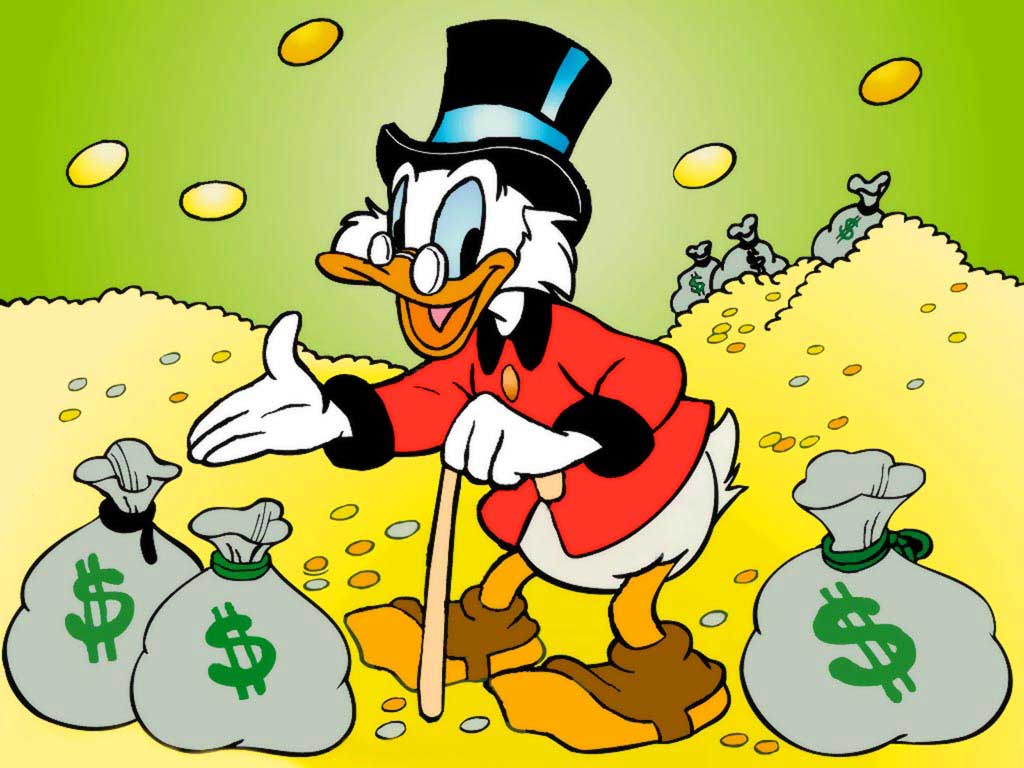 A clássica figura criada pelos estúdios Disney do tio Patinhas é uma metáfora. Ela na verdade se refere ao homem mais rico do mundo: atualmente, David René, barão de Rothschild.Baron David de Rothschild, Group Chairman
O BARÃO DAVID DE ROTHSCHILD É O PRESIDENTE ATUAL DO GRUPO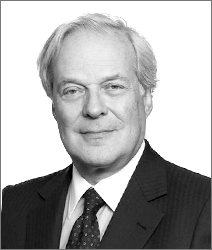 Baron David de Rothschild was appointed Rothschild Group Chairman in 2003. FOI ELEITO PARA A PRESIDÊNCIA EM 2003

David is the great, great, great grandson of Mayer Amschel Rothschild, the founder of the Rothschild dynasty, and descended from the Baron James de Rothschild.DAVID É O TETRANETO DE MAYER AMSCHEL ROTHSCHILD, O FUNDADOR DA DINASTIA ROTHSCHILD, E É DESCENDENTE DIRETO DO BARÃO JAMES DE ROTHSCHILD. David René de Rothschild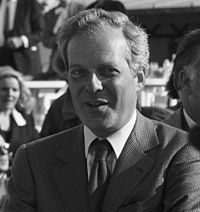 AQUI NÓS O TEMOS AINDA JOVEM, EM 1989.ONDE FICA A VERDADEIRA PATÓPOLIS ???Mayer Amschel RothschildFrom Wikipedia, the free encyclopedia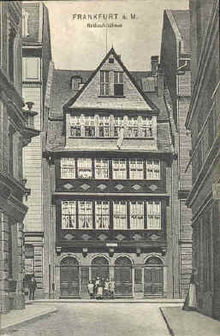 Rothschild family home in theFrankfurter Judengasse.A RESIDÊNCIA DA FAMÍLIA EM FRANKFURT, NO GUETO DE JUDENGASSE.Mayer Amschel Rothschild (23 February 1744 – 19 September 1812) was a German banker and the founder of the Rothschild banking dynasty, which is believed to have become the wealthiest family in human history. Referred to as the "founding father of international finance," Rothschild was ranked seventh on the Forbes magazine list of "The Twenty Most Influential Businessmen of All Time" in 2005.[1]Mayer Amschel Rothschild (23 DE FEVEREIRO DE 1744 A 19 DE SETEMBRO DE 1812) FOI UM BANQUEIRO ALEMÃO E O FUNDADOR DA DINASTIA DE BANQUEIROS ROTHSCHILD, A QUAL É DADA COMO A FAMÍLIA QUE SE TORNOU A MAIS RICA DA NOSSA HISTÓRIA.  CITADO COMO O “FUNDADOR E PAI DAS FINANÇAS INTERNACIONAIS”, ROTHSCHILD FOI LISTADO COMO O Nº SETE  NA REVISTA “FORBES” QUE TRAZIA OS VINTE EMPRESÁRIOS MAIS INFLUENTES DE TODOS OS TEMPOS, NO ANO DE 2005.(MAS ISSO É UMA BRINCADEIRINHA...ELE É O ÚNICO TRILIONÁRIO DO PLANETA !!!)Mas apesar do Pai das Finanças Internacionais ter nascido em Frankfurt, a verdadeira PATÓPOLIS É A TERRA DE HARRY POTTER. ISSO MESMO! A INGLATERRA; SEDE DO IMPÉRIO MUNDIAL DA FAMÍLIA REAL INGLESA E DA FAMÍLIA REAL DE JUDEUS ASHKENAZI : OS ROTHSCHILDS.Portanto, a mulher mais rica do mundo, reina mas não governa, e é mantida no trono graças ao poder da dinastia Rothschild. Disney a quis como uma “feiticeira”, tal qual Circe, a qual transformava seres humanos em animais...sugestivo, não?  Origem: Wikipédia, a enciclopédia livre.Maga Patalójika (Magica De Spell, no original em inglês) é uma personagem fictícia do universo de Patópolis, criada por Carl Barks. É uma bruxa que constantemente tenta roubar a Moeda Número 1 de Tio Patinhas, a qual, segundo a Maga, terá uma importância vital para conduzi-la à mesma riqueza fabulosa de seu proprietário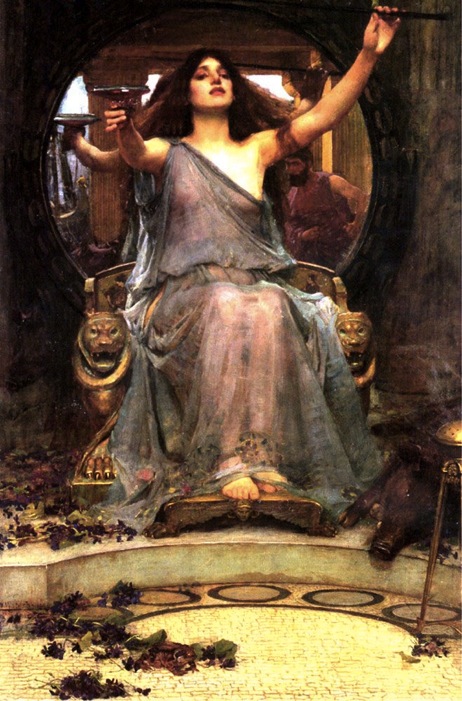 OS HOMENS SÃO “PORCOS” AOS SEUS PÉS...! COMO NA FIGURA ABIXO, TAMBÉM, ELA REINA SOBRE OS “PORCOS”: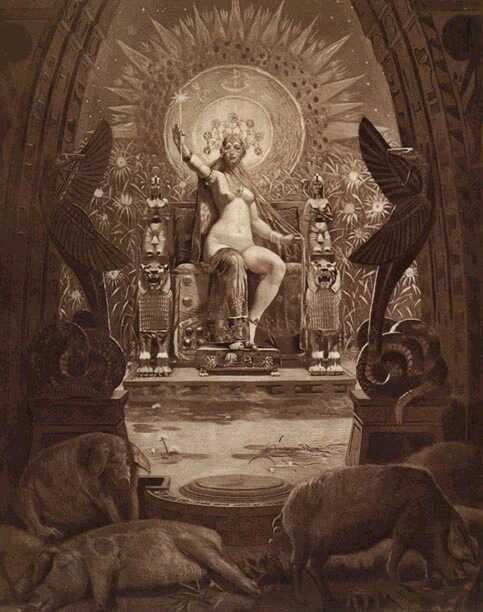 ATENTE PARA A FIGURA DE DOIS PATOS EM PRIMEIRO PLANOPorém a verdadeira “Circe”, ou Patalógika, está no seu magnífico palácio em Londres. Chama-se Elizabeth II, e sua última maldade foi assassinar Lady Diana, esposa infiel de Charles, o Príncipe de Gales. Outra maldade famosa foi declarar guerra à Argentina para poder se apossar das Ilhas Malvinas...POR ELA CHAMADA DE “FALKLANDS”!  Também, com um mestre como Rothschild, ela não podia fazer por menos !!!ONTEM: E HOJE: 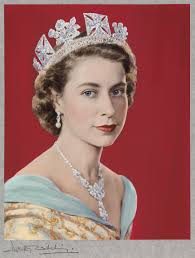 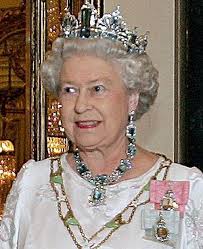 Sua árvore dinástica, como os Rothschild, está radicada nos primórdios do Reino Britânico.A primeira Patalógika, quer dizer, Elizabeth, reinou lá pelo ano de 1558. Foi uma grande Maga, pois engrandeceu a Inglaterra.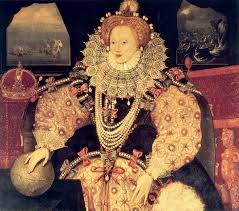 Começou a reinar com 25 anos de idade. Ela conseguiu fazer a mágica de herdar uma Inglaterra quebrada e miserável, mas...“She ruled alone for nearly half a century, lending her name to a glorious epoch in world history.”Ela reinou por quase 50 anos,  emprestando seu nome a uma época gloriosa na História mundial. ISSO É MAGIA, DA BOA !!!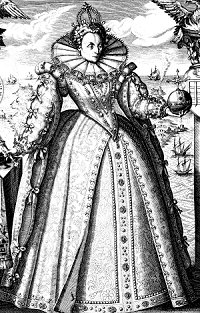 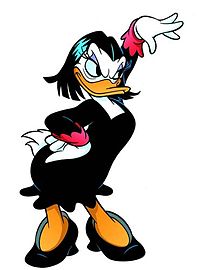 De qualquer modo, hoje em dia o Pato trilionário tem a seus pés “duas patas”: uma na Inglaterra e a outra nos Estados Unidos: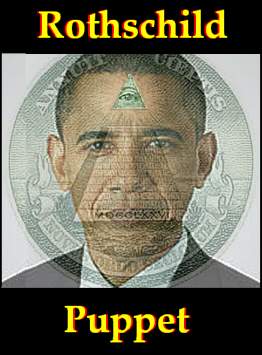 A “Pata” inglesa e o “Pato” americano são os lacaios mais fieis do “Patinhas” trilionário: “Tudo que o mestre mandar, faremos todos; se  não fizer? Levaremos bolo....”E levarão bolo mesmo!  Rothschild não é de brincar quando se trata de manter-se no poder. Tanto o “Pato” americano quanto a “Pata” inglesa, na época da Guerra Mundial, tiveram que apoiar Hitler, para não desobedecer ao “patarão”;Apesar da guerra ter dividido o planeta entre países democráticos e países totalitaristas, esses dois “bonecos de Rothschild” deram a maior força ao Fürer, como consta na mídia independente. (Vejam nosso texto intitulado “Nazis na Wall Street”).Já dissemos que Patinhas/Rothschild subjugou a Inglaterra tomando de assalto o Tesouro Britânico através da compra das ações do Banco da Inglaterra, usando para isso o engodo e a mentira, na época das guerras napoleônicas:A Batalha de Waterloo foi um confronto militar ocorrido a 18 de Junho de 1815 perto de Waterloo, na atual Bélgica (então parte integrante doReino Unido dos Países Baixos). Um exército do Primeiro Império Francês, sob o comando do Imperador Napoleão (72 000 homens), foi derrotado pelos exércitos da Sétima Coligação que incluíam uma forçabritânica liderada pelo Duque de Wellington, e uma força prussianacomandada por Gebhard Leberecht von Blücher (118 000 homens). 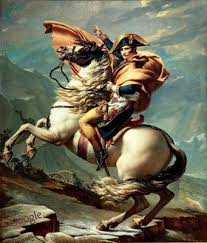 Pobre Napoleão ...pensou que pudesse se opor ao “Pato trilionário”. O ano de 1815 foi o ano em que a ficha caiu: não há força na terra que possa derrotar Rothschild! Só mesmo Jesus  na Obra!E aí, a França já estava nas mãos do “tio” Rothschild. Ele fez uma revolução sangrenta para deixar a França de cócoras e assim ele poder “socorrê-la” com sua legendária e milenar fortuna. O ano de 1789 marca o momento histórico em que o banqueiro afortunado colocou as “patas” em mais uma nação. O dístico “R.F” “République  Française” (República Francesa) era dito jocosamente pelos contemporâneos da Grande Revolução como sendo “Rothschild Fréres” (Irmãos Rothschild).Quanto aos EUA, já vimos como ele elegeu e corrompeu  Woodrow Wilson e os senadores do Congresso americano para darem a ele o poder de emitir moeda e emprestar ao governo a juros...negócio da China!Charles Chaplin era um sionista. Quando descobriu que entrara em uma furada, fez o filme “O Grande Ditador” satirizando Hitler. Na verdade, a crítica era a quem já havia-se tornado “O Dono do Mundo”...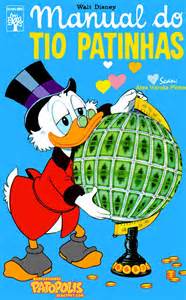 A MELHOR SÁTIRA JAMAIS FEITA À AMBIÇÃO DE GOVERNAR O MUNDO INTEIRO: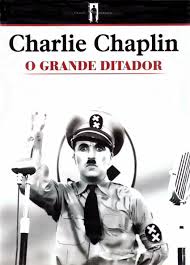 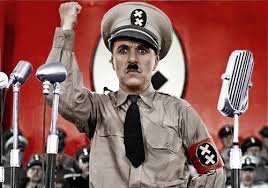 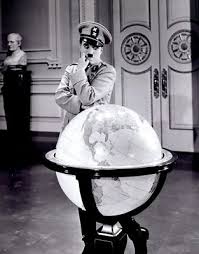 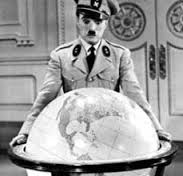 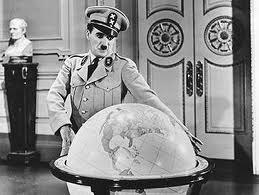 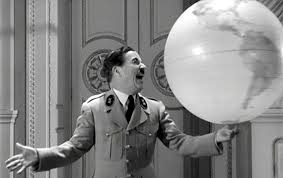 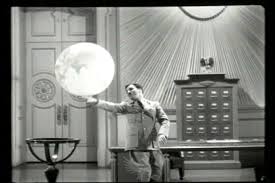 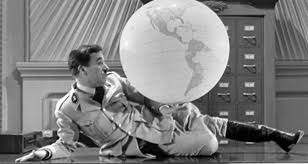 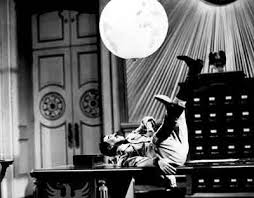 Chaplin, como todo sionista, sabia quem ele estava na verdade criticando...Sabia que foi preciso o barão “providenciar” duas Guerras Mundiais para poder ter o poder absoluto sobre o planeta.Mas o “tio” precisava de um álibi. E seu álibi foi o Holocausto. Ele mandou, através de Hitler, matar cruelmente 600 mil judeus sefaradi: nenhum ashkenazi.Eu explico: Sefaradi é o nome que se dá à comunidade judaica de sangue patriarcal; descendentes de Abraão, Isaac e Jacó. Estes judeus são religiosos e aceitam o exílio como um castigo de Deus pelos seus pecados. Acreditam que quando o Todo-Poderoso perdoá-los os redimirá enviando o Messias (para eles não foi Jesus) que os introduzirá na Terra Prometida.Mas o “Todo-Poderoso” da nossa história é outro: o Senhor inconteste de Patópolis, seu reino se estende por todo o planeta globalizado. Ele fez com que Hitler dizimasse os judeus pobres (sim, porque Freud, Von Braun, Trebitch Lincoln e outros judeus famosos não foram incomodados...você sabia? Freud era o médico particular de Hitler; Von Braun, cientista genial, era seu ministro da Guerra e Trebitch Lincol  seu Ministro das Relações Exteriores! Não dá pra entender, não é? Ou se é antissemita ou não se é; agora, ser antissemita somente com relação aos judeus religiosos e pobres, ah, isso aí é maldade!Pois, como dizíamos, foram necessárias DUAS guerras mundiais  para garantir o domínio de Rotschild sobre o mundo: e ele não titubeou. A história está aí para provar.Com  a desculpa de “levar um povo sem terra para uma terra sem povo” (descarado! A Palestina estava cheia de árabes palestinos...) ele ofereceu ao sultão turco, dono da Palestina na época, para comprar a terra. A recusa veio ácida.  Então, o “Poderoso Chefão” ordenou à rainha da Inglaterra que tomasse o solo palestino à força: daí a primeira Guerra Mundial.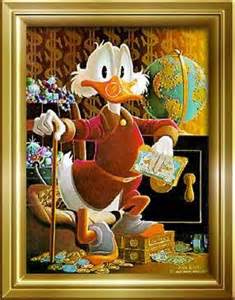 Qualquer um que leia a História perceberá que os ingleses não tinham qualquer motivo para querer aquele pedaço do mundo. Mas assim que o conquistaram, ofereceram ao Barão de Rothschild como cortesia de Sua Majestade Britânica, como prova este documento:A declaração BalfourO recibo de venda da PalestinaAlfredo BragaPrezado Lord  Rothschild,Tenho muito prazer em transmitir-lhe, em nome do Governo de Sua Majestade, a seguinte declaração de simpatia com as aspirações judeo-sionistas que foram apresentadas ao Gabinete e aprovadas por ele:"O Governo de Sua Majestade vê com simpatia o estabelecimento na Palestina de um lar nacional para o povo judeu e envidará seus melhores esforços para facilitar a conquista desse objetivos, ficando claramente entendido que nada será feito que possa prejudicar os direitos religiosos e civis das comunidades não judaicas existentes na Palestina ou os direitos e condições políticas usufruídas pelos judeus em qualquer outro país."Agradeceria que o senhor levasse essa declaração ao conhecimento da Federação Sionista.Atenciosamente,Arthur James BalfourEis, em fac-símile, o bilhete datilografado ao qual os judeus logo se apressaram a chamar pomposamente, "Declaração Balfour":Prezado Lord Rothschild,Tenho muito prazer em transmitir-lhe, em nome do Governo de Sua Majestade, a seguinte declaração de simpatia com as aspirações judeo-sionistas que foram apresentadas ao Gabinete e aprovadas por ele:"O Governo de Sua Majestade vê com simpatia o estabelecimento na Palestina de um lar nacional para o povo judeu e envidará seus melhores esforços para facilitar a conquista desse objetivos, ficando claramente entendido que nada será feito que possa prejudicar os direitos religiosos e civis das comunidades não judaicas existentes na Palestina ou os direitos e condições políticas usufruídas pelos judeus em qualquer outro país."Agradeceria que o senhor levasse essa declaração ao conhecimento da Federação Sionista.Atenciosamente,Arthur James Balfour“ficando claramente entendido que nada será feito que possa prejudicar os direitos religiosos e civis das comunidades não judaicas existentes na Palestina”, é uma piada de mau gosto! Todo mundo sabe, e está cansado de saber, que o barão não tem o menor respeito por nada nem ninguém quando se trata de pôr em execução sua agenda de domínio internacional. Os palestinos foram espoliados, maltratados e expulsos de sua terra-natal, no que foi chamado de “limpeza étnica da terra de Israel” por Theodore Herzl, o executor do plano sionista de Rothschild.A maga Patalógica, Elizabeth II, estava por trás do sinistro  acontecimento, claro: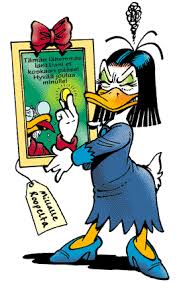 O bilhete diz: “O governo de Sua Majestade”!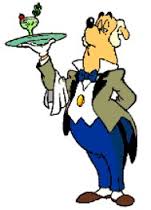 E o “cão fiel”  do Herzl serviu ao barão a iguaria da terra palestina em uma bandeja de prata...Assim que acontece a política internacional. Com a anuência do trono inglês e a omissão do resto do mundo.NÃO HÁ PORTA FECHADA PARA A SANHA DE DOMÍNIO DO “PATO” TRILIONÁRIO...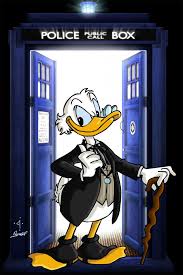 QUE SÓ PENSA EM DINHEIRO !!!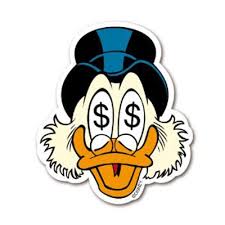 Caxias, 13 de dezembro de 2014.Mayer Amschel RothschildMayer Amschel Rothschild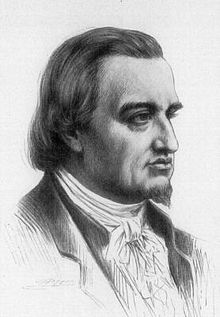 Born23 February 1744
Free Imperial City of Frankfurt,Holy Roman EmpireDied19 September 1812 (aged 68)
Frankfurt, Grand Duchy of Frankfurt, Confederation of the RhineKnown forRothschild banking dynastyReligionJudaismSpouse(s)Guttle Schnapper (m. 1770–1812)ChildrenSchönche Jeannette RothschildAmschel Mayer von RothschildSalomon Mayer von RothschildNathan Mayer von RothschildIsabella RothschildBabette RothschildCarl Mayer von RothschildJulie RothschildHenriette RothschildJames Mayer de RothschildParentsAmschel Moses RothschildSchönche RothschildMaga PatalójikaMaga PatalójikaPersonagem de Tio PatinhasPersonagem de Tio PatinhasNome original(em inglês) Magica de SpellOrigemMonte Vesúvio, Nápoles,ItáliaSexoFemininoCaracterísticasObcecada, histéricaActividade(s)BruxaAmigo(s)Laércio e Perácio (corvo)Inimigo(s)Tio PatinhasCriado porCarl BarksSérieTio PatinhasPrimeira apariçãoO Toque de Midas (1961)Projecto Banda desenhada  · Portal DisneyProjecto Banda desenhada  · Portal Disneyverver